МКОУ «Санчинская СОШ»IV квартал 2017г.Информация по проведенным мероприятиям согласно плану стратегии развития воспитания в Российской Федерации на период до 2025 года.Приоритетная задача Российской Федерации – формирование новых поколений, обладающих знаниями и умениями, которые отвечают требованиям XXI века, разделяющих традиционные нравственные ценности, готовых к мирному созиданию и защите Родины. Ключевым инструментом решения этой задачи является воспитание детей.Основные цели стратегии- определить приоритеты государственной политики в области воспитания детей, основныенаправления развития воспитания, механизмы и ожидаемые результаты реализации Стратегии, обеспечивающие становление российской гражданской идентичности, укрепление нравственных основ общественной жизни, успешную социализацию детей, их самоопределение в мире ценностей и традиций многонационального народа Российской Федерации, межкультурное взаимопонимание и уважение.Основные направления: Проведение детских фестивалей, конкурсов, соревнований и иных мероприятий , направленных:на гражданское воспитание; на патриотическое воспитание; на духовно-нравственное воспитание; на физическое воспитание; на трудовое воспитание;на экологическое воспитание;на приобщение к культурному наследиюСогласно плану мероприятий по реализации в ОСП и МУ администрации МР «Кайтагский район» Стратегии развития воспитания в 2016-2020 годах по Санчинской СОШ с октября по декабрь 2017 года  были проведены след мероприятия: «Приобщение к культурному наследию» «Патриотическое воспитание граждан в Республике Дагестан» «Комплексные меры противодействия злоупотреблению наркотических средств и их незаконному обороту и «Обеспечение общественного порядка и противодействие преступности в Республике Дагестан Антитеррористические мероприятия«Здоровый образ жизни» Повышение правовой культуры населения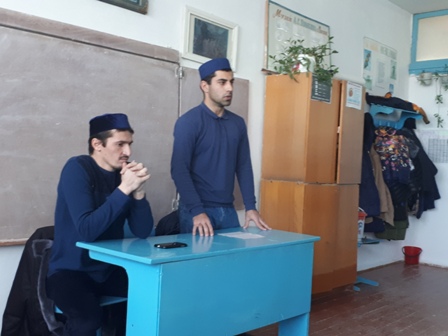 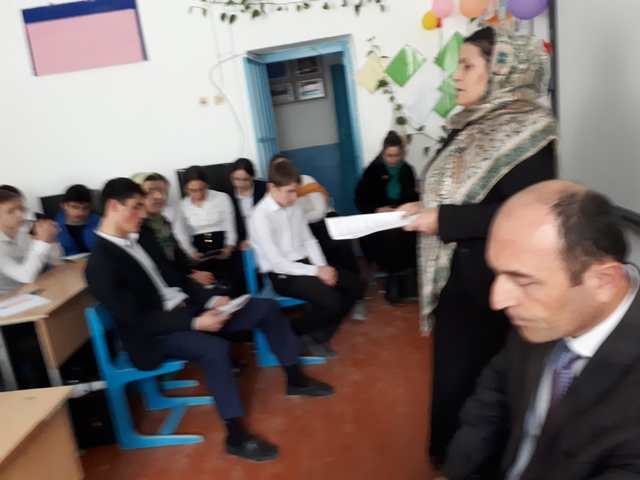 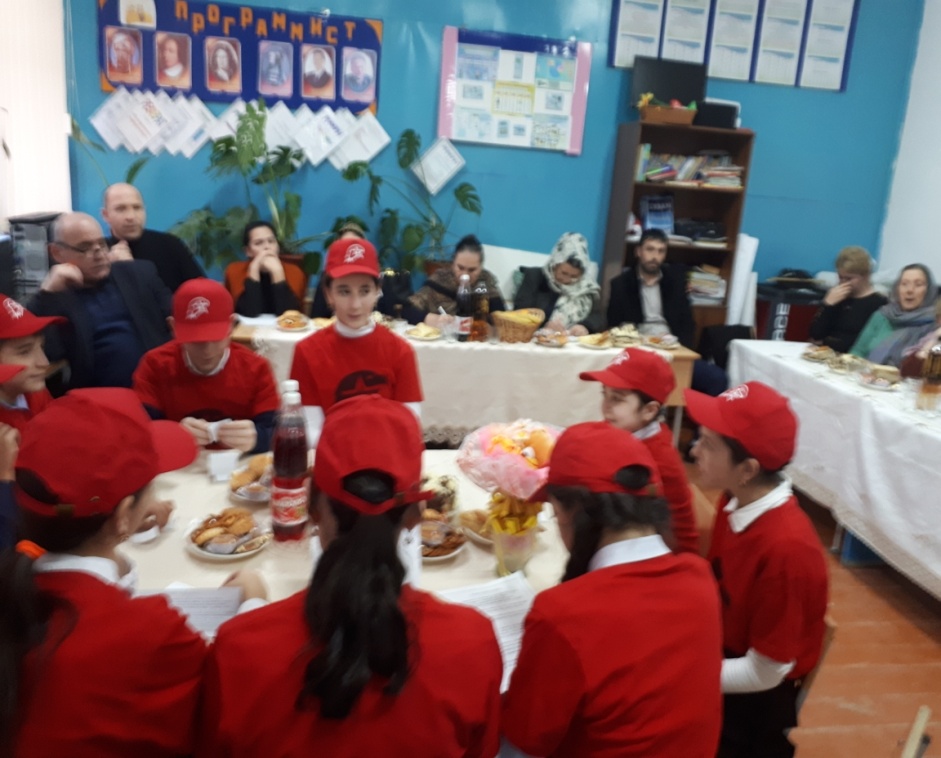 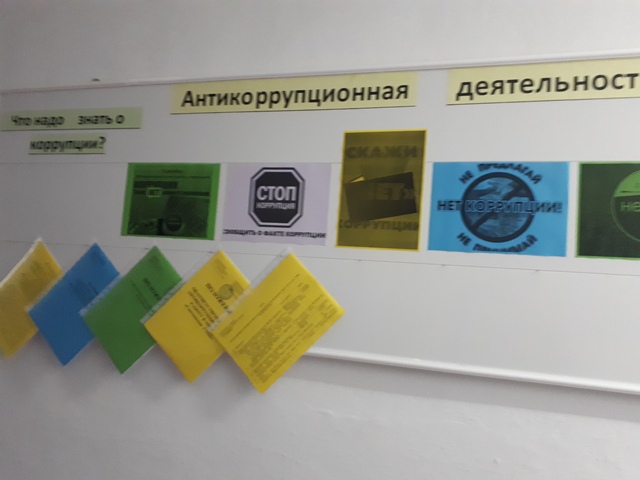 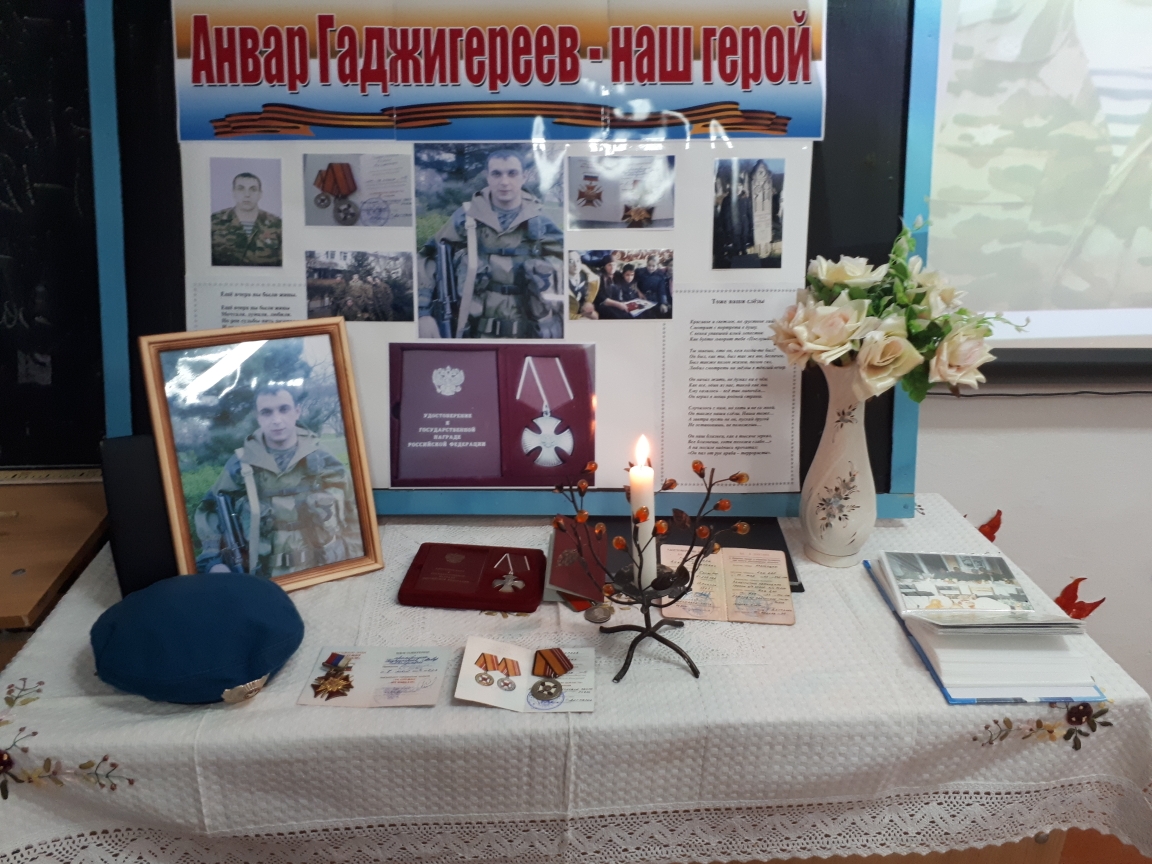 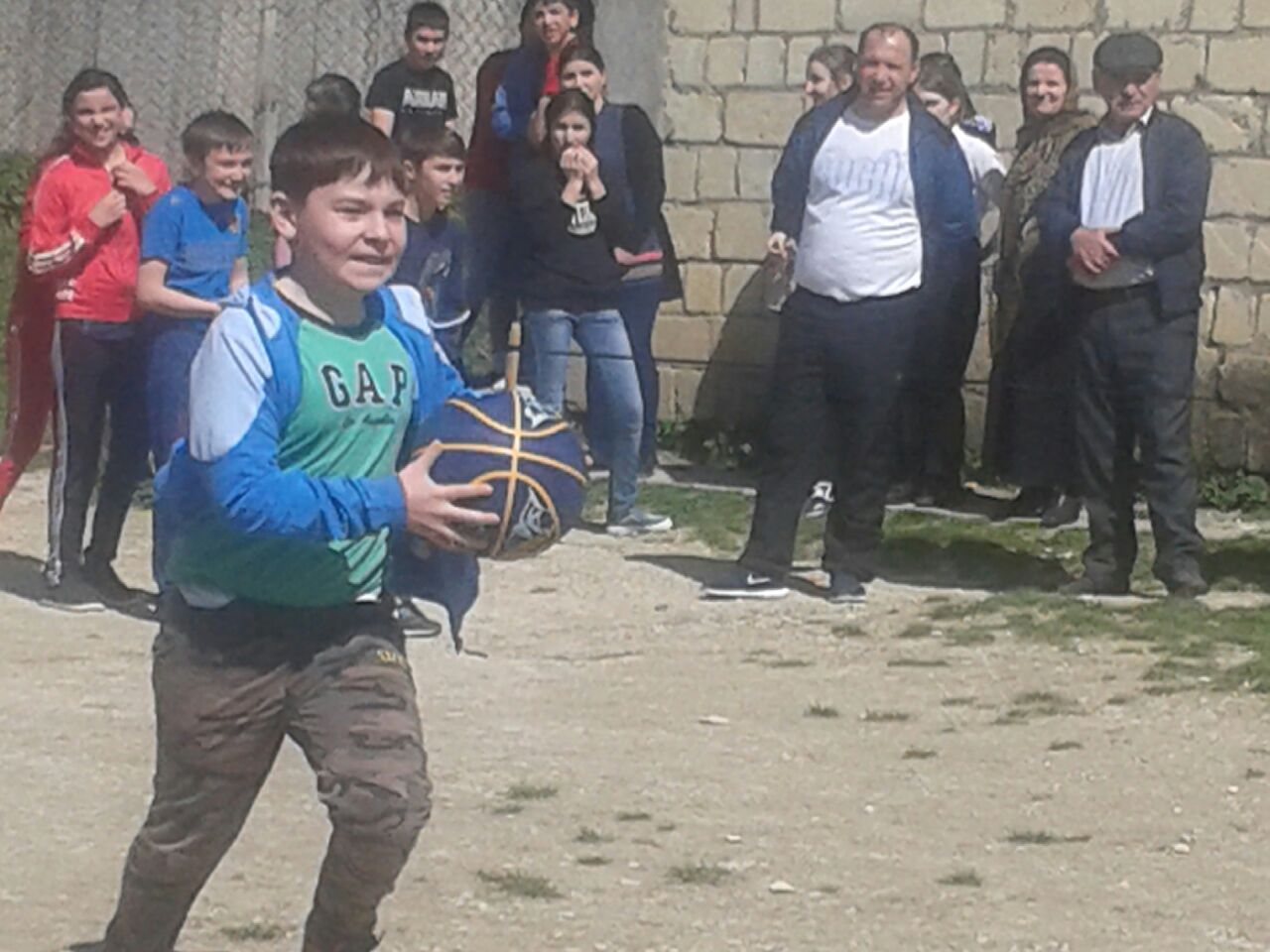 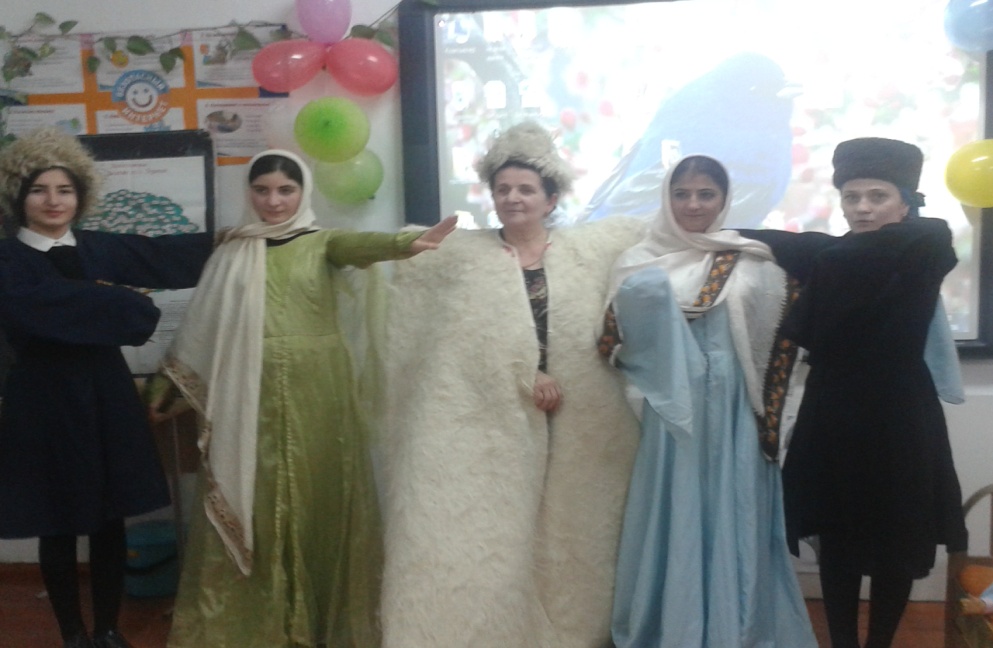 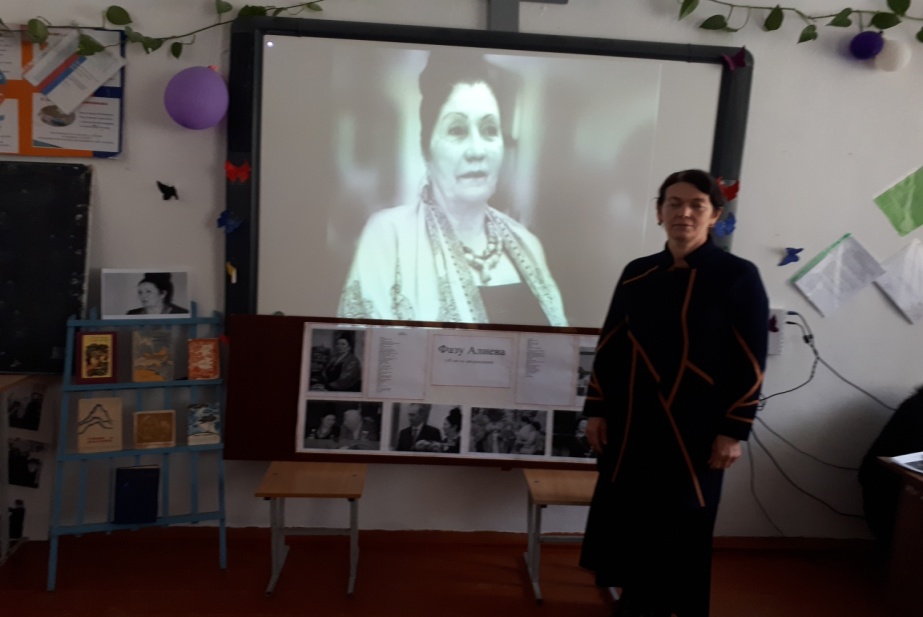 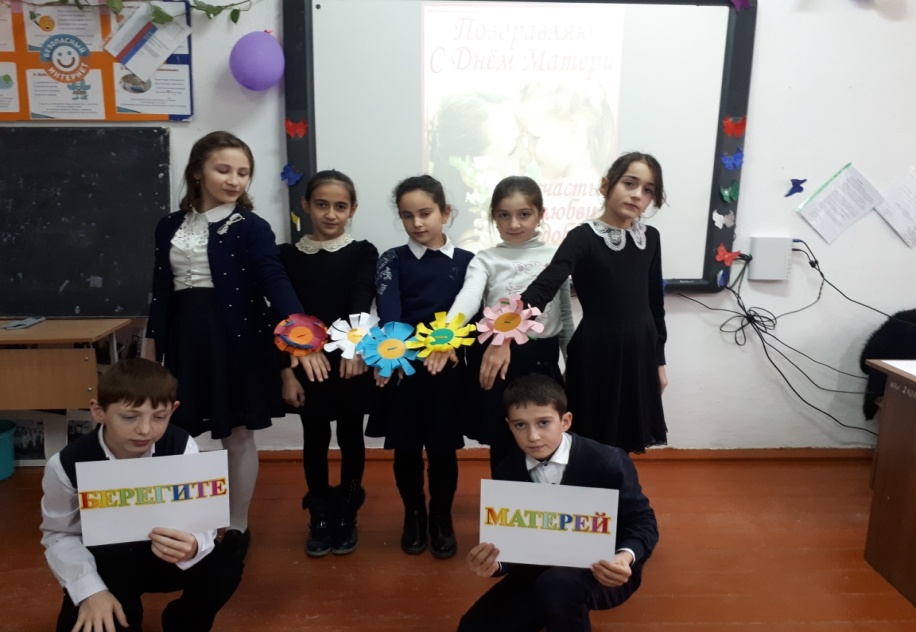 Директор Санчинской СОШ __________Нахбаров З.М.Зам директора по ВР______________ Закарьяева Ф.Ш.№МероприятияСроки проведения1Общешкольная линейка ко Дню единства России30 октябряноябрьЗам дир по ВР, ст вожатая, учит музыки2 Мероприятия к неделе родного языкаоктябрьоктябрьУчителя родного языка и КТНД3В классах выпущены газеты ноябрьоктябрьКл рук4Открытые кл часы  на тему «Моя Родина – мой Дагестин»13 октября4а и 4б клКл рук Магомедова П.Р и Эльжесова С.А.5Общешкольная линейка к Дню матери25 ноябрь5-11клЗам по ВР, ст вожатая6Мероприятия к юбилею Фазу Алиевой :Конкурс чтецовКнижная выставкаУчастие в конкурсе на лучший альбом  о Фазу А.декабрь8-9 клБиблиотекарь Джабраилова Р.К.78Встреча с представителями мечетиПриняли участие на соревнованиях по национальным видам спортаДекабрьоктябрь9-11клДиректор Учитель физ-ры Абдулжалилов А.№МероприятияСроки проведения1Общешкольная линека к Дню учителяОктрытый кл час «День учителя»4 октября4 октября1-11 кл11клЗам дир по ВРКл рук Пашаева П.С.2Общешкольная линейка к Дню единства РоссииЗам дир по ВР3Мероприятие посв воинам - Интернациоаналистамноябрь9-11клУчит истории Пашаева П.С.4Мероприятие посв 100-летию Великой Октябрьской революции28 октября9-11 клУчит истории Пашаева П.С.5Участие в конкурсе «И гордо реет флаг державный» :исследовательская работа  «История и символы России» уч-цы 10 кл Арабовой У.«Государственная символика РФ»- ученика 3 кл Меджидова А.М.Работы  декоративно-прикладного искусства – уч-ца 8 кл Сахаватова К, Маго медова А.,Гичиханова Х, Габибова М.,20-30 ноября6 уч-сяУчит истории Пашаева П.С.Азизова У.Н., Баммаева У.С.№Проведенная работаСроки проведени1Обновлена выставка работ уч-ся старших классов «Наркотики- современная форма рабства»20-25 ноября5-9 клСоц педагог Джаватов Р.К., 2Общешкольный конкурс рисунков на тему «Нет наркотикам». Приняли участие уч-ся Меджидова Арина Гусейнова У – 5кл, Абакаров Х,-6кл, Беделова З-7кл, Азизов О, -, Беделова С- 9кл, Азизова З. 8кл20-25.115-9 клСоц педагог Джаватов Р.К., 3Анкетирование среди уч-ся на тему «Молодежь против наркотиков»октябрь9-11Соц педагог Джаватов Р.К., 4Проверка медиками района на наличие нарк частиц у уч-сядекабрь9-11Соц педагог Джаватов Р.К., 5Выпущен стенд «Молодежь против наркотиков»ноябрь9-11Соц педагог Джаватов Р.К., 6Беседы с уч-ся О вреде курения, злоупотребления наркотич средств.Октябрь-ноябрь9-11Соц педагог Джаватов Р.К., 7Участие во всесоюзной акции «СТОП СПИД-ВИЧ»декабрь9-11клЗам по ВР Закарьяева Ф.Ш.8Класс час в 10 классе «Нет СПИДу»ДекабрьЗам по ВР Закарьяева Ф.Ш., кл рук Баммаева У.С.№Мероприятия Дата Уч-сяОтвеств 1Общешкольное мероприятие «НЕТ КОРРУПЦИИ» декабрь10-11клЗам по ВР, директор2Создан стенд противокоррупционной деятельности школыдекабрьДиректор 3Обновлен стенд «Террор- это страшно!!!»3.099клЗам по ВР, кл рук4Кл час в 7 классе посвящ Анвару Н.16.097клКл рук Беделова Э.Б.5Общешкольная линейка «НЕТ ТЕРРОРУ»21.095-11 клЗам по ВР, учителя истории6Посетила курсы в ДИРО по антитеррористической деятельности в школе11-15 ноябряЗакарьяева Ф.Ш.7Мероприятие посв воинам - Интернациоаналистамноябрь9-11клУчит истории Пашаева П.С.№Мероприятия Дата Охват уч-сяОтветств Внутришкольные спортивные мероприятия по комплексу ГТОВнутришкольные спортивные мероприятия по комплексу ГТОБег 30мМетание мячаПрыжки в длину4 октября5-6клУчителя физ-ры Меджидов К.И.Абдулжалилов А.Р.Бег на 60мЧелночный бегБаг на 1 кмПодтягивание на перекладине13 ноября7-8клУчителя физ-ры Меджидов К.И.Абдулжалилов А.Р.Бег на 100мБег на 1000мПодтягиваниеНаклон вперед8 декабря9-11Участие на соревнованиях по национальным видам спорта в с МаджалисОктябрь9-11клУчастие на соревнованиях посв 100летию военных комиссариатов15 декабря8-11 кл№Мероприятия датаОхват уч-сяОтветственные Открытые уроки на тему «Конституция РФ» декабрь9-11клТемирбулатов Т.Р.Мероприятие «Нет коррупции»ноябрь11клТемирбулатов Т.Р.Встреча с руководителем антикоррупционного комитета Кайтагского района Асхабовым Ш.А.декабрь8-11клДиректор, зам по ВР, завуч , учит обществозн.